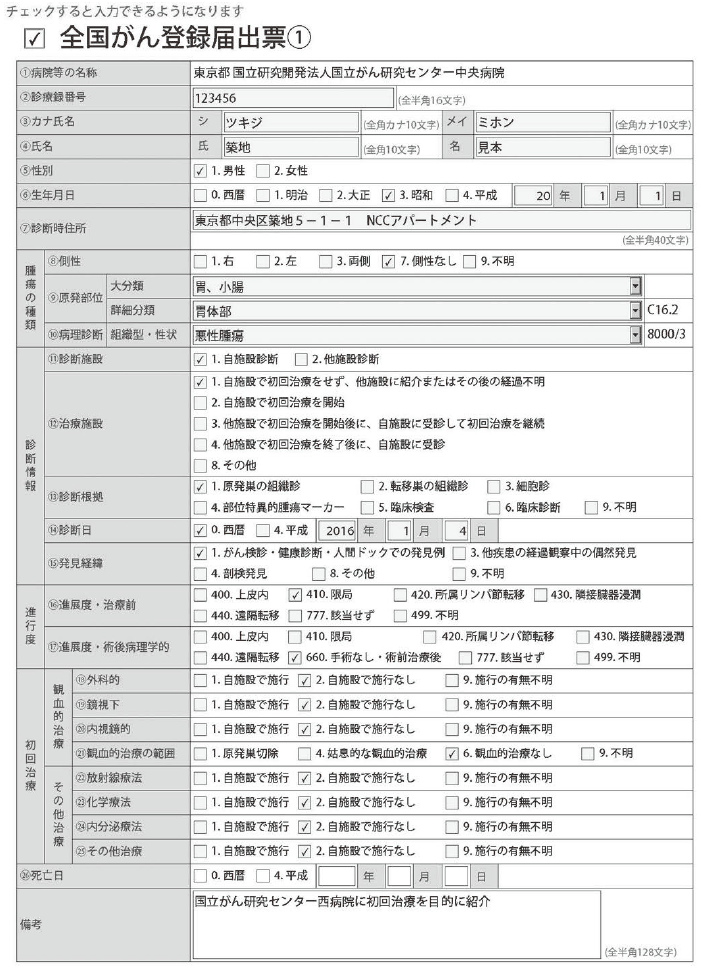 全国がん登録　届出マニュアル　2016 2017改訂版より